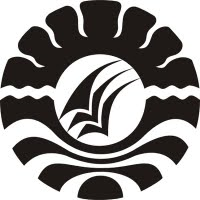 SKRIPSIPENINGKATAN KECERDASAN KINESTETIK ANAK MELALUI PERMAINAN TRADISIONAL DI TAMAN KANAK-KANAKPKK SITAMPAI KECAMATAN LILIRILAU KABUPATEN SOPPENGNUR AIDAPROGRAM STUDI PENDIDIKAN GURU PENDIDIKAN ANAK USIA DINIFAKULTAS ILMU PENDIDIKAN UNIVERSITAS NEGERI MAKASSAR2012